Vaje za utrjevanje in ponavljanje enote o šoliZ DER, DIE,  DAS po vrsti zapiši šolske potrebščine tako kot si sledijo slike.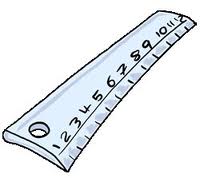 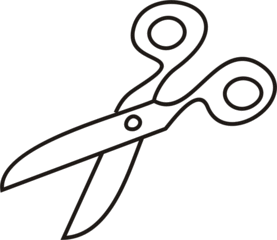 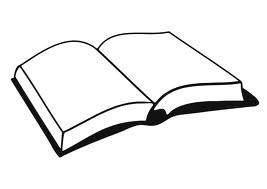 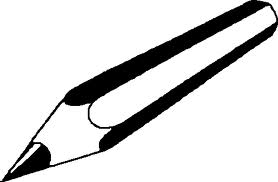 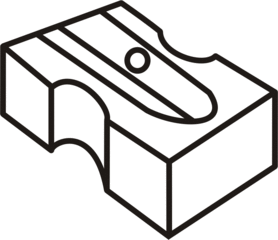 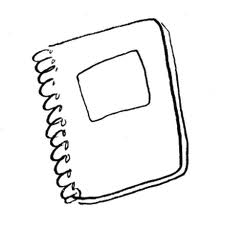 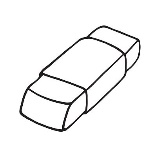 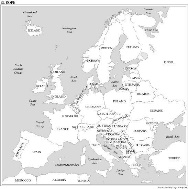 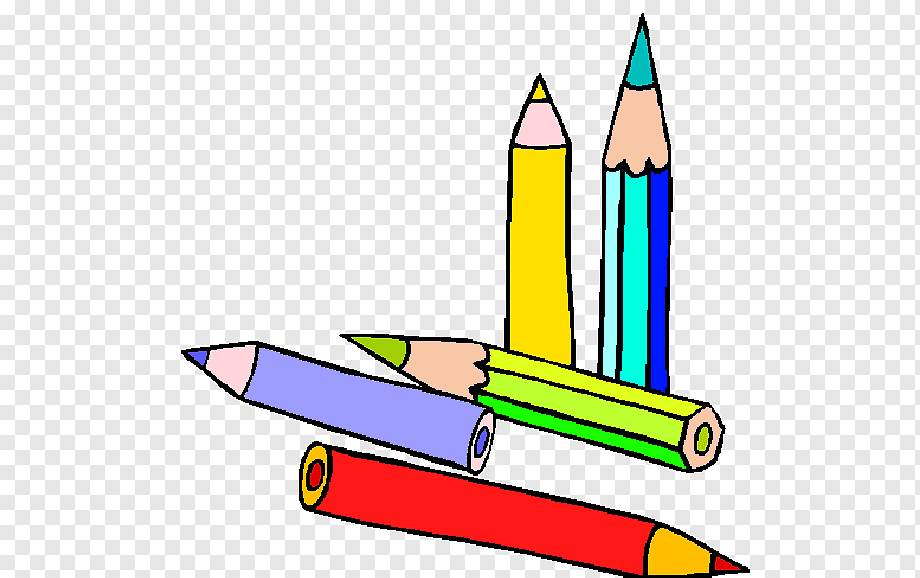 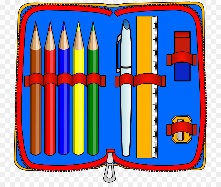 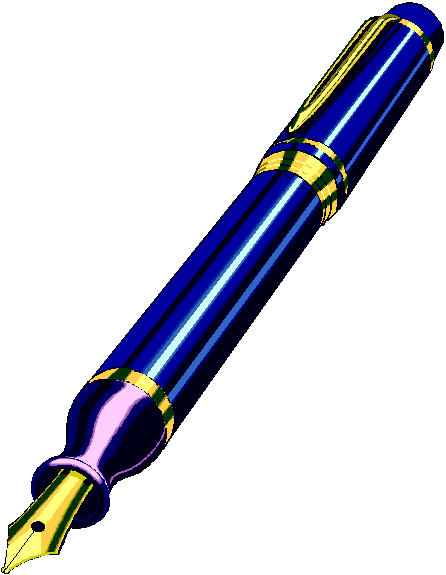 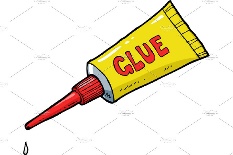 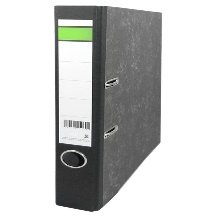 _____________________________________________________________________________________________________________________________________________________________________________________________________________________________________________________________________________________________2) Poveži dejavnosti s tistimi prostori, v katerih jih lahko izvajamo. Za vsak prostor uporabi drugo barvo.TURNHALLE					hören			malenBIBLIOTHEK							turnen		rechnenESSZIMMER					lesen			spielenSPORTPLATZ						sitzen			essenTOILETTE						waschen		schreibenKLASSENZIMMER						zeichnen		singenBÜRO						sprechen		sehenLEHRERZIMMER						zeichnen	  	laufenZdaj še dopolni povedi.In der Turnhalle kann ich __________________________________, ich darf aber nicht _____________________Im Klassenzimmer kann ich_____________________________________________________________, ich darf aber niht ___________________________________Im Esszimmer kann ich _________________________________, ich darf aber nicht ____________________________________________________3) Oglej si šolske potrebščine v povedih in razmisli ali boš vpisal/-a EIN, EINE ali EINEN.Ich habe __________ Spitzer, ____________ Bleistift und __________ Radiergummi. Ich brauche ___________ Schultasche, __________ Mäppchen und ___________ Zirkel.Meine Freundin Klara hat __________ Landkarte, ____________ Mathebuch, ___________ Matheft und __________ Füller. Sie braucht noch __________Lineal, __________ Ordner und ___________ Mappe.4) Was ist dein Lieblingsfach. Warum? Was kannst du dort machen? – Kateri je tvoj najljubši predmet. Zakaj? Kaj tam lahko počneš?_____________________________________________________________________________________________________________________________________________________________________________________________________________________________________________________________________________________________Was brauchst du in deinem Lieblingsfach? _______________________________________________________________________________________________Wie heißt du und welche Klasse besuchst du?______________________________________________________________________________________________5. Napiši naslednje besede po slovensko.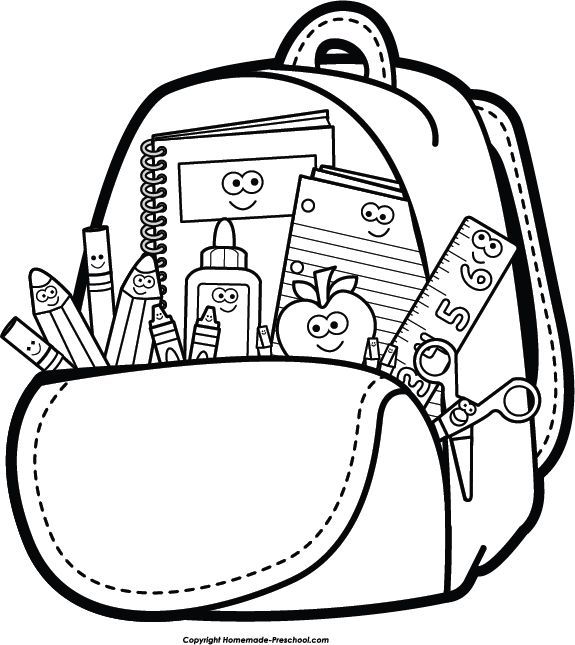 DeutschunterrichtEnglischbuchMatheheftLehrerzimmerKlassenzimmer